 YYC OPTIMISTS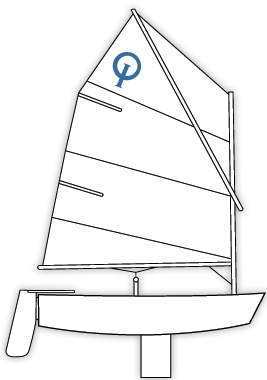 Enrolment & consent forms 2024I would like to enrol my 8-12 year old child in a 3 session Optimist training courseCourse 1 Beginners		Tue 21st May 1600. Wed 22nd May 1630. Thurs 23rd May 1700Course 2 Beginners.	Tue 4th June 1600. Wed 5th June 1630. Thurs 6th June 1700METHOD OF PAYMENT & ENTRYThe preferred method is via BACS transfer to:
Account Name:		Yealm Yacht ClubAccount Number:		08765486Account Sort Code:	09-01-53Reference:		Optimist sailing – parent surnameIf paying by cheque, please make out to: “Yealm Yacht Club” and return the form to YYC in an envelope clearly marked “Optimist Sailing Fees”.I confirm that I have read and accept each of the above conditions.  Signed (Parent)……………………….....…………………………………..Date………………………………Signed (Cadet)………………………….……………………….…………..Date………………………………These forms can be electronically signed and returned to duncanmac2@gmail.com or printed and returned with payment to: 
Yealm Yacht Club (Optimist sailing courses)
Riverside Road East
Newton Ferrers
PL8 1AEwith an email to say that forms and payment have been left at the clubWhich courseName of Child (Children) DOB Name of Parent/ParentsHome addressHome phone numberParent’s mobile / emergency contactParent’s email address Fees DueBeginners @ £20 per childTaster family membership fee. £15-00Total DueDeclaration & Legal liabilityYes/NoI confirm that we hold Family Membership of Yealm Yacht ClubI confirm that I have applied for Family Taster Membership of YYCI agree to pay all membership fees and course fees prior to sailing with YYC I am aware that training will be led by properly qualified and experienced staff but will not be part of an RYA recognised training scheme.I understand that the club shall not be liable for any loss, damage, death or personal injury howsoever caused to any cadet as a result of their taking part in any YYC event.I accept that I am responsible for my child, and that a responsible adult will be present during the sailing sessions.I accept that nothing done by the organisers will relieve participants, or their parents, of their responsibilities.I will inform the organisers in writing if I do not wish my child to be photographed at YYC events.I am happy for you to hold my email address on the YYC database